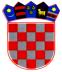                      REPUBLIKA HRVATSKA              MINISTARSTVO POLJOPRIVREDE                    UPRAVA VETERINARSTVAKlasa:Urbroj: Zagreb, 	Na temelju članka 27. stavka 2. Zakona o veterinarstvu (Narodne novine, br. 41/07, 55/11) ravnateljica Uprave veterinarstva Ministarstva poljoprivrede, a povodom štete nastale provođenjem mjera u suzbijanju slinavke i šapa uzrokovane  RNA virusom iz roda Aphtovirus) , porodica Picornaviridae na području Županije ……………….. – usmrćivanja i neškodljivog uništavanja životinja, kako je određeno člankom 26. ovoga Zakona  donosi RJEŠENJEI. Osniva se stručno povjerenstvo za procjenu vrijednosti životinja eutanaziranih u svrhu provođenja naređenih mjera za kontrolu i iskorjenjivanje bolesti uzrokovane RNA virusom iz roda Aphtovirus, porodice Picornaviridae.II. Za članove stručnog povjerenstva iz točke I. ovoga Rješenja imenuju se:1.  nadležni veterinarski inspektor-2.3.III. Stručno povjerenstvo ima sljedeće zadaće:Utvrditi tržnu vrijednost eutanazirane i neškodljivo uništenih životinjaSačiniti zapisnik o procjeni i utvrđenom činjeničnom stanju i u njemu iznijeti mišljenje stručnog povjerenstva.Primjerak zapisnika s mišljenjem dostaviti ravnateljici Uprave veterinarstva Ministarstva poljoprivrede.IV. Predsjednik stručnog povjerenstva će žurno sazvati sastanak povjerenstva, a najkasnije do ……………………. godine.Obrazloženje	Nakon utvrđivanja pojave slinavke i šapa uzrokovane uzročnikom   RNA virus iz roda Aphtoviruss , porodice Picornaviridae na području …………………. županije pod nadzorom veterinarske inspekcije poduzimaju se mjere određene Zakonom o veterinarstvu (Narodne novine br. 41/07, 55/11) te je u cilju suzbijanja i iskorjenjivanja bolesti rješenjem veterinarske inspekcije određena eutanazija životinja pozitivnih na slinavku i šap uzrokovanu istim uzročnikom. Kako se radi o mjerama naređenim i provedenim u skladu s člankom 26. Zakona o veterinarstvu, a na temelju članka 27. stavka 2. Zakona valjalo je riješiti kao u izreku. Uputa o pravnom lijekuProtiv ovoga rješenja žalba nije dopuštena, ali može se pokrenuti upravni spor podnošenjem tužbe Upravnom sudu Republike  Hrvatske, u roku 30 dana od dana primitka ovoga rješenja.                                                                                         POMOĆNICA MINISTRA I 			RAVNATELJICA UPRAVE                                                                                               dr. sc. Mirjana Mataušić-Piš	Dostaviti:Članovima povjerenstva Pismohrana-ovdje